ProjekttitelUntertitel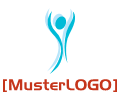 Hier können Sie Ihr Firmenlogo positionierenFirmenbezeichnung		Muster AGAdresse			Musterweg 999999 MusterhausenTelefon 			+43 1/ 123 456-0E-Mail: 			a.b@i2b.at Web:				www.musterag.at Verfasser/Team		Maxine MusterfrauMax MustermannDatum				01.01.2009InhaltsverzeichnisExecutive Summary	3Unternehmen	4Produkt oder Dienstleistung	5Branche und Markt	7Marketing	10Management und Schlüsselpersonen	11Umsetzungsplanung	12Chancen und Risiken	13Planung für die kommenden Geschäftsjahre	14Finanzbedarf	15Executive SummaryUnternehmenHier ist Platz für Ihre Beschreibung...UnternehmensumfeldHier ist Platz für Ihre Beschreibung...FinanzenHier ist Platz für Ihre Beschreibung...UnternehmenUnternehmensprofil/GründerprofilHier ist Platz für Ihre Beschreibung...UnternehmenszieleHier ist Platz für Ihre Beschreibung...Produkt oder DienstleistungKundenvorteile/KundennutzenHier ist Platz für Ihre Beschreibung...Stand der EntwicklungHier ist Platz für Ihre Beschreibung... Fertigung/ErstellungHier ist Platz für Ihre Beschreibung... Branche und MarktBranchenanalyseHier ist Platz für Ihre Beschreibung... Marktanalyse/ Marktsegmentierung/ ZielkundenHier ist Platz für Ihre Beschreibung... Der WettbewerbHier ist Platz für Ihre Beschreibung... StandortanalyseHier ist Platz für Ihre Beschreibung... MarketingMarkteintrittHier ist Platz für Ihre Beschreibung... Marketing-/AbsatzkonzeptHier ist Platz für Ihre Beschreibung... AbsatzförderungHier ist Platz für Ihre Beschreibung... Management und SchlüsselpersonenHier ist Platz für Ihre Beschreibung…UmsetzungsplanungHier ist Platz für Ihre Beschreibung…Chancen und RisikenHier ist Platz für Ihre Beschreibung... Planung für die kommenden GeschäftsjahrePersonalplanungHier ist Platz für Ihre Beschreibung... Investitions- und AbschreibungsplanungHier ist Platz für Ihre Beschreibung... Plan-Gewinn- und VerlustrechnungHier ist Platz für Ihre Beschreibung... LiquiditätsplanungHier ist Platz für Ihre Beschreibung... FinanzbedarfHier ist Platz für Ihre Beschreibung... 